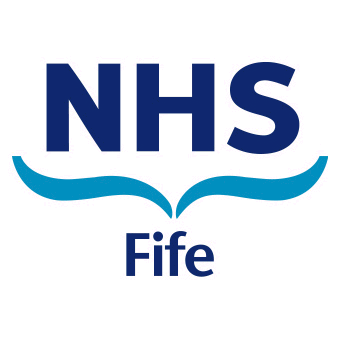 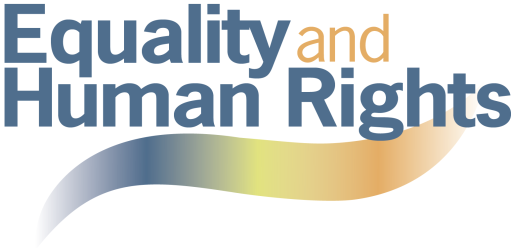 EQIA – Standard Impact Assessment (Form 1)EQIA Document ControlEQIA – Standard Impact Assessment (Form 1)Question 1: Which Service, Group or Committee is responsible for carrying out the Standard Impact Assessment?Question 2:  Lead Assessor’s contact detailsQuestion 3:Title of Document / Policy (please include the Policy number) / Proposed Change (project or initiative)Question 4 Define the work– is it?             N= New, R= Review / Redesign Question 5Briefly outline the aim and the purpose of the work that is being screened for Adverse Equality Impact.Question 6 Is this a new development? (Please tick)Question 7 	If yes, what is it replacing or changing? Question 8:  What is the scope for this EQIA? (Please tick*)Question 9:   Who is it intended to benefit?Question 10:  Identifying the Impacts Consider any potential Impacts on the Protected Characteristic Groups, etc and the relevance of policy/ change to each group is described as:  H- High Relevance ,M = Medium Relevance  or L= Low relevanceEquality Impact Assessment MatrixQuestion 11:  Have you consulted with staff, public, service users, others to help assess for Impacts?(Please tick)If yes, who was involved and how were they involved? If not, why not, was this necessary as it is just a refresh of existing policy or guidance already in place for example?Question 12: If necessary- please include in brief evidence or relevant information that has influenced the decisions being made (this could include demographic profiles, audits, research, published evidence, and health needs assessment, work based on national guidance or legislative requirements etc) . Any evidence /data that support’s your assessment can be inserted into the box below.Question 13: Meeting the Public Duty for Equality Impact Assessment Please provide a rationale to support the results of the Standard Impact Assessment, in that due consideration has been given to:Eliminate unlawful discrimination, harassment and victimisationAdvance equality of opportunity between different groups; andFoster good relations between different groupsQuestion 14:  Has your assessment been able to demonstrate the following?Date started 10/10/2017Date completed 20/09/2018Date published Post 10th October 2018 EQIA approved 10/10/2018Name Information Governance and Security GroupName Garry TaylorTel. No01592 643355Job Title:eHealth Security ManagerExt:30062Department eHealthEmail garrytaylor@nhs.netGP/D3 Data Protection and Confidentiality PolicyPolicy ReviewProcedure (inc SOPs)GuidelineProject Strategy ProtocolService Other? Other? (Please describe) (Please describe) (Please describe) (Please describe) (Please describe) (Please describe) Aim To combine the GP/C9 Confidentiality Policy with the GP/D3 Data Protection PolicyPurpose To ensure NHS Fife staff comply with the Data Protection Act 2018 and General Data Protection Regulations in relation to data protection, information governance and confidentiality.YesNo NHS Fife (all)NHS Fife (Acute) NHS Fife (Corporate)HSCP West Division HSCP East Division HSCP Fife wide Division  *Service specific?Name *Discipline specific?Name *Discipline specific?Name StaffService Users Public Protected CharacteristicPositive Impact   No ImpactAdverse ImpactAdverse ImpactHigh Relevance   Medium RelevanceLow Relevance NO Full EQIA requiredNO Full EQIA requiredNO Full EQIA requiredFull EQIA required – Action Plan required High Relevance   Medium RelevanceLow Relevance NO Full EQIA requiredNO Full EQIA  requiredNO Full EQIA  requiredFull EQIA required – Action Plan required High Relevance   Medium RelevanceLow Relevance NO Full EQIA requiredNO Full EQIA requiredNO Full EQIA requiredEQIA may be required – discuss with Equality and Participation  Co-ordinator as you may be able to address these Impacts  immediately.Relevant Protected Characteristics EmployeesApplies to Age  - children and young people older people all information relating to the data subjects age groups.Disability - including people with mental health difficultiesall information relating to the data subjects disabilities.Race - black and ethnic people including gypsy travellersall information relating to the data subjects races or ethnicitySex - women and menall information relating to the data subjects sex.Sexual orientation  - lesbian, gay or bisexualall information relating to the data subjects sexual orientationsReligion and Belief all information relating to the data subjects religions and beliefs.Gender Reassignment all information relating to the data subjects gender reassignments dataPregnancy and Maternity all information relating to a data subjects pregnancy and maternity dataMarriage and Civil Partnership all information relating to a data subjects marriage and civil partnership dataFair Scotland Duty 2018 – please ‘give due regard’ to following areas and consider whether the work /policy/ function you are carrying out the assessment for has any impact on the 9 Protected Characteristics for things like: childcare costs travel costsstigma of living in povertyensure that those with protected characteristics has the same access to health and health and  social care services as anyone elsemaintains an individual’s dignity and respectPeople living in rural areasthe homelessAny other cross cutting issues Description DescriptionFair Scotland Duty 2018 – please ‘give due regard’ to following areas and consider whether the work /policy/ function you are carrying out the assessment for has any impact on the 9 Protected Characteristics for things like: childcare costs travel costsstigma of living in povertyensure that those with protected characteristics has the same access to health and health and  social care services as anyone elsemaintains an individual’s dignity and respectPeople living in rural areasthe homelessAny other cross cutting issues This policy ensures that staff are aware of their responsibility to comply with the General Data Protection Regulation, which ensures the protected characteristics are not impacted by the data processing carried out by NHS Fife.This policy is to ensure the Data Protection Act, the General Data Protection Regulations and the common law duty of Confidentiality is complied with by all NHS Fife staff.These laws protect the right to privacy of individuals (staff, patients and other members of the public who have contact with NHS Fife.)GDPR gives equal rights in relation to privacy and protection of data to all living individuals. The duty of Confidentiality also relates to deceased patients.YesNo Who?The members of the Information Governance and Security (IG & S) Group.How? This Equality Impact Assessment for the GP/D3 Confidentiality and Confidentiality policy was emailed to the IG&S group. They were asked to read, assess and feedback any comments to improve its content.Please enter evidence/data links :The author of this EQIA (eHealth Security Manager) has been certified to the EU GDPR Practitioner qualification.What we must doProvide a description or summary of how this has been achievedEliminate discriminationThe GP/D3 Data Protection Policy embodies the GDPR principles, which gives equal rights in relation to privacy and protection of data to all living individuals.Advance equality of opportunity The GP/D3 Data Protection Policy embodies the GDPR principles, which gives equal rights in relation to privacy and protection of data to all living individuals.Foster good relations The implementation of the GP/D3 Data Protection Policy demonstrated that all groups of individuals will have their personal information treated equally under the GDPR.Positive ImpactThe personal data that is held by NHS Fife shall be process lawfully, transparently and fairly.No ImpactAdverse ImpactTo be completed by Equality and Participation Co-ordinatorEQIA checked by:  Shirley BallingallDate: 10/10/2018 Comments: Date EQIA published:  Post 10th October 2018